SAINT ANN NEWS LETTER APRIL MAY JUNE 2022GREETINGS TO OUR ST. ANN FAMILY FROM OUR VICE PRESIDENTThis may be the first time a Vice President has penned an opening greeting in our newsletter. I am writing to you because after a long courageous battle with cancer, our President, Tony Cappuccia, has passed on and is with his brother Dominick in heaven.  Tony will be missed, and he has left a permanent mark on our club.  The Board of Directors will continue to keep the club going in a manner that would make Tony proud.Tony had an uplifting, positive attitude with a personality as large as his smile.  Let us remember him and all the work he has done for the club by keeping St. Ann’s              going and growing. Please keep the Cappuccia family in your prayers.   Spring is upon us and it is time to get out and enjoy the club!  I am excited to see the marina filling up with boats for, what I am sure, will be another great boating season.  If you do not have a boat, come down and meet and greet our many captains.  Hey, having a friend with a boat is better than having a boat!  Our maintenance committee will be grooming the bocce courts for our ladies league.  If you do not play bocce, it is fun to watch too.  As of print, I understand a men’s open bocce league is in the works.  Another great part of spring is our wood burning pizza oven, which will be fired up on a regular basis.  St. Ann has so much to offer, but spring time is extra exciting as we plan our golf tournament and our annual festival, as well as our many dinners and music events.So come on down and get involved in all of the fun activities with great people, while supporting our club.  Now that it seems Covid may be in the rear view mirror, I would love to see everyone come out, bring friends, bring family and let’s make spring 2022 blast off for a great year.   And Buona Pasqua                                                                         Vinny Scicchitano, VPFROM THE LADIES AUXILIARY PRESIDENTHello Members, Welcome to Spring. Hope everyone is doing well. As we move forward hoping to do the things, we were not able to do for 2 years. It’s good to see everyone out and about enjoying our functions at the club. The dinners are doing well with a lot of people joining together. It feels like a reunion.                                                                          Our 50’s Dinner Dance went so well and it was such great fun, that now we are having a 60’s Dinner Dance on April 9th. For reservations, please contact Camille at 203-849-0199. All who attended know she did a great job. We are also trying to get some day trips planned (like a casino trip). If you have any suggestions, please let us know. We also had a Corn Hole Toss Tournament at the club. Thank You Vinny, it was fun and the food was great. Hopefully we can do more of these fun games (maybe outside when the weather gets warmer). Looking forward to saying Goodbye to Covid and hello to new times coming. Happy Healthy Easter to all. JoAnne GuaglioneUKRAINIAN RELIEF DRIVESt. Ann is partnering with the Italian Corner Deli to send donations to the Ukrainian people who are in desperate need of medical supplies.  They are looking for items such as bandages, band-aids, burn ointments, antiseptic ointments, etc. anything to treat injuries.  Karen Poggi (203) 722-1827 is chairing this project and will be available to accept donations at the club on Tuesdays, Thursdays and Fridays between 11:00 AM and 1:00 PM for the next 3 weeks beginning April 4th. Since this is the holy season of Lent, we would be  grateful for your help and we thank you in advance for your generosity.THE SAINT ANN CHARITY GOLF CLASSICThe Saint Ann Charity Golf Classic will be held on June 20, 2022.  This year we will once again play for deserving charities to be determined. Charities to be selected by Golf committee, Men's Board and Women's Board.  Details and golf form will be mailed out to all sponsors and golfers from 2021 outing.SAINT ANN SCHOLARSHIPSThe Saint Ann Society of Norwalk has again voted to award 3 scholarships to graduating seniors residing in Fairfield County; one to Brien McMahon, one to Norwalk High school and one at large. Each will be in the amount of $3,500 to help defray the cost of the first year in college..MICHAEL & MARGARET GABRIELE FAMILY FOUNDATION SCHOLARSHIPThis scholarship is limited to children of active living members of the Saint Ann Club who do not receive one of the Saint Ann awards.  Michael & Margaret Gabriele family foundation will award one (1) $3,500.00 scholarship to help defray the cost of the first year of a four year accredited college, to a graduating senior, who is a child of an active living St. Ann Society member. An active member is herein defined as completing two (2) full years of membership, paying dues three (3) times, or a life member.  Winners will be notified in mid - May and the scholarships will be awarded at a dinner to be held at the St. Ann Club Hall on May 21, 2022  These awards will be based on scholastic achievement, financial need, extracurricular activities and community service. Applications must be postmarked by April 23rd.  Applications may be picked up at the St. Ann club,16 Hendricks Ave. in Norwalk.  Students may also pick up an application at their guidance Counselors office.  Please return application to the following address: Mrs. April Anne Yoder Scholarship Committee Chairperson St. Ann Society of Norwalk 16 Hendricks Ave. Norwalk, CT. 06851   Questions: Steve Sabol 203-858-7325A SPRING FLING SCHOLARSHIP DINNER DANCE MAY 21ST AT ST. ANN CLUB. The dinner will consist of: Roast Beef, salad, and pasta, corn and mashed potato.  Dessert will be a surprise!!!  Entertainment will be performed by the one and only "Summertime Band".Contact Steve Sabol at: 203-858-7325 for tickets. Lets’ have a great turnout for this special event!!! Dinner begins at 7:00pm. The cost is $45.00                  Sincerely yours, Steve Sabol ChairmanLADIES BOCCE NEWSApril 11, 2022 at 7pm meeting for existing team and for new players. Bocce begins May 16, 2022. Bocce dinner will be held September 26, 2022.MENS BOCCE SOCIAL BEGINS APRIL 3RDMen, come to the club every Sunday beginning April 3rd for a social game of Bocce. Games will begin at 2pm (weather permitting) and will be for members only. There is no need to set up a team as we will pair you with a member if you wish You can contact me with any questions. Hoping to see you there.Thank you. Al Latte 203-984-688560'S DINNER DANCE, APRIL 9. CONTACT CAMILLE 203 849-0199.Take a trip down 1960’s memory lane when the theme was PEACE, LOVE & ROCK ‘N ROLL.  Join us on April 9th at 7:00 PM to enjoy a wonderful dinner and dance to M&M Music for $35.00.  Wear your favorite 60’s outfit and have a good time.  Contact Camille at 203 849-0199 for reservations. PULSE FITNESS PROGRAM SPECIAL DEAL FOR ST ANN MEMBERSAll St. Ann's members will get my Pulse Membership for only $20 per month, with no CONTRACT. That is over 50% off the regular price.
You will have access to 3 of our live online fitness classes a week. Each class is 30 minutes with an additional 5 to15 minute bonus if you have the extra time. You can do all classes at HOME, or anywhere you have an internet connection. If you are interested, remember to mention that you are a St Ann's member to get this great discount. Please contact Rafael or check out the website. For more info go to; Xtremepulse.fitCHRISTMAS DECORATIONS AT ST ANNS I know it’s a little late, but never the less, We want to acknowledge the time and effort that went into the decorations that were done by Jeannette Iannacone. Nice job Jeannette, Thank you.BLOOD DRIVES AT ST ANNThere will be blood drives at the club on the following dates:April 29th from 8:00 AM till 2:00 PMMay 23rd from 9:00 AM till 6:30 PM June 2nd from 9:00 AM till 2:00 PM Use sponsor code SACNORWALKINTERESTING ITALY FACTSThe name Italy comes from the word italia, meaning “calf land,” perhaps because the bull was a symbol of the Southern Italian tribes.Italy is approximately 116,400 square miles (including Sicily and Sardinia), which is slightly larger than Arizona.The official name of Italy is the Italian Republic (Repubblica Italiana)Italy is said to have more masterpieces per square mile than any other country in the world.Almost four-fifths of Italy is either mountainous or hillyIn 2007, a dog named Rocco discovered a truffle in Tuscany that weighed 3.3 pounds. It sold at auction for $333,000 (USD), a world record for a truffle.Italians claim to have taught the rest of Europe how to cook. Italy is responsible for introducing the world to ice cream (via the Chinese), coffee, and fruit pies. In addition to Belgium and France, Italy also claims to have made the first French fries. The first Italian cookbook was written in 1474 by Bartolomeo Sicci.The Italian wolf is Italy’s unofficial national animal and plays a large role in the legend of the founding of Rome.When McDonald's opened in 1986 in Rome, food purists outside the restaurant gave away free spaghetti to remind people of their culinary heritage.                                                                                                                                                                                                        Parmesan cheese originated in the area around Parma, Italy. Italians also created many other cheeses, including gorgonzola, mozzarella, provolone, and ricotta. No one knows when the pizza was invented, but the people of Naples                made it popular. The University of Rome is one of the world’s oldest universities and was founded by the Catholic Church in A.D. 1303. Often called La Sapienza (“knowledge”), the University of Rome is also Europe’s largest university with 150,000 students.There are two independent states within Italy: the Republic of San Marino (25 square miles) and the Vatican City (just 108.7 acres).Italy’s San Marino is the world’s oldest republic (A.D. 301), has fewer than 30,000 citizens, and holds the world’s oldest continuous constitution. Its citizens are called the Sammarinese.Vatican City is the only nation in the world that can lock its own gates at night. It has its own phone company, radio, T.V. stations, money, and stamps. It even has its own army, the historic Swiss Guard.Most of Italy’s natural flora and fauna has disappeared due to centuries of cultivation. Most of its natural wildlife has also disappeared due to over-hunting.The author of “Pinocchio” (“pine nut”), Carlo Collodi (1826-1890), was Italian.Italians suffer more earthquakes than any other Europeans. In 1693, an estimated 100,000 people died in an earthquake in Sicily. The most deadly recent quake in Italy occurred in Naples in 1980, killing 3,000 people.No other country in Europe has as many volcanoes as Italy. This is because the Italian peninsula stands on a fault line. Three major volcanoes (Etna, Stromboli, and Vesuvius) have erupted in the last hundred years.By the year 2000 B.C., Italic tribes (Oscans, Umbrians, Latins) had established themselves in Italy. They were followed by the Etruscans in 800 B.C. and the Greeks, who established colonies known as Magna Graeca in southern Italy (present-day Apulia). Rome was founded in 753 B.C., and soon thereafter the Romans began conquering the peninsula.At its height in A.D. 117, the Roman Empire stretched from Portugal in the West to Syria in the east, and from Britain in the North to the North African deserts across the Mediterranean. It covered 2.3 million miles (two-thirds the size of the U.S.) and had a population of 120 million people. During the Middle Ages, Rome had perhaps no more than 13,000 residents.Like most of Europe, Italy was ravaged in the middle of the fourteenth century by the Black Death, a combination of plagues (chiefly the bubonic) that were carried to Genoa by Italian merchants returning from the Middle East. The recovery stimulated growth and helped spawn humanism and the Renaissance.Two Italians in particular contributed to the eighteenth-century's Enlightenment: Cesare Beccaria (1738-1794), whose essays on Crime and Punishment led to broad reforms in the treatment of prisoners and criminals, and Giambattista Vico (1668-1774), a philosopher, rhetorician, and historian who is often thought to have ushered in a modern philosophy of history.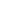 A man who has not been in Italy, is always conscious of an inferiority. - Samuel JohnsonFrom 1861 to 1985, more than 26 million people left Italy (mostly from the overcrowded south) to seek a better life. Only one in four came home again.The highest peak in Europe is in Italy. Monte Bianco (White Mountain) is 15,771 feet high and is part of the Alps.Though Italy’s economy lagged behind the rest of Europe during the first half of the twentieth century, currently it is the world’s seventh largest economy.Italian is a Romance language descended from Vulgar Latin, the dialect spoken by the people living during the last years of the Roman Empire. Italian has more Latin words than any other Romance languages, and its grammatical system remains similar to Latin. Latin is still the official language of the Vatican City in Rome.The capital of Italy is Rome (also known as the Eternal City) and is almost 3,000 years old. It has been the capital since 1871 and is home to the Dome of St. Peter's, the Sistine Chapel, the Coliseum, and the famous Trevi Fountain.Over 50 million tourists a year visit Italy. Tourism is vital to Italy’s economy and provides nearly 63% of Italy’s national income.Italian Michelangelo di Lodovico Buonarroti Simon (1475-1564) was once thought to have painted in somber shades, but after his frescos on the Sistine Chapel were cleaned, it was discovered that he actually painted in bright colors, such as purples, greens, and pinks. Centuries of dirt and smoke from candles had toned down the bright colors. Some art historians argued that the restorers went too far in their cleaning efforts and removed the dark shadows Michelangelo intended.The pre-dinner passeggiata (evening stroll) is one of Italy’s most enduring leisure activities where Italians stroll about the streets to see and be seen.When European Jews were being persecuted during WWII, it was not unusual for some Jews to hide in Italy’s ancient catacombs.The Shroud of Turin is an ancient piece of linen cloth believed to bear the faint imprint of a male body, perhaps Jesus Christ after he was killed. It has been in the Turin’s San Giovanni Cathedral for at least 420 years. While scientists have determined the shroud was made no earlier than the 1200s, others continue to debate when and how the shroud was created.In the 1930s and 40s, Italian fascist Benito Mussolini (1883-1945) tried to eliminate foreign words from Italian. In soccer, “goal” became “meta” and Donald Duck became “Paperino.” Mickey Mouse became “Topolino” and Goofy became “Pippo.” While the ban was not permanent, the Italian names remain common.Begun in 1560 for Cosimo l de’ Medici, the Uffizi Gallery in Florence is one of the oldest museums in the world and contains famous works by Michelangelo, Botticelli, and da Vinci.Approximately 85% of Italians are Roman Catholics, with Protestants, Jews, and a growing Muslim community making up the minority.Soccer is Italy’s most popular sport, and the famous San Siro Stadium in Milan holds 85,000 people. Italy has won the World Cup four times (1934, 1938, 1982, and 2006), making the country’s team second only to Brazil's in number of wins.Soccer was introduced to Italians in the late 1800s by the British, but it was not until the 1930s under Mussolini that the sport took off on an international level.Soccer fans in Italy are called tifosi, meaning “carriers of typhus.” Italian soccer fans are known for their rowdy behavior and lack of inhibition.In 1454, a real human chess game took place in Marostica, Italy. Rather than fight a bloody duel, the winner of the chess game would win the hand of a beautiful girl. To commemorate the event, each September in even-numbered years, the town’s main piazza becomes a life-sized chess board.Italy has hosted the Olympic Games three times. The 1956 Winter Games were held at Cortina d’Ampezzo, Zuel, and the Dolomite Alps. The 1960 Summer Olympics were held in Rome. And Turin hosted the 2006 Winter Olympics.  NEW MEMBERSRev. John Cardamone Sr. sworn in at Feb. 2nd meeting. Sponsor Nick Cappuccia.Reid Auerbach sworn in at Feb. 2nd meeting. Sponsor Tony Guaglione.Justin Zakhar 2nd reading at the Feb. 2nd meeting. Sponsored by Vinny Scicchitano (not present)Robert (Jack) Zakhar 2nd reading at the Feb.2nd meeting. Sponsored by Vinny Scicchitano. (not present)FIRST READINGS AT THE MARCH 2ND MEETING FOR; Jay M. Wahlberg - sponsor Shawn Murphy and Anthony R. Carrano - sponsor Joe Valiente. New member sworn in was Justin Zakhar - sponsor Vinny Scicchitano. Robert "Jack" Zakhar was not present for swearing in. Maybe next month.LADIES NEW MEMBERS Helen Strazza  Jan DeLuca. PLEASE READAnyone wishing to contribute to this newsletter is encouraged to do so. Please contact Eric Fleisch at 847-7669 or by e-mail at bige101@ optonline.net. The next edition will be sent on or about July 1, 2022If you know any member that is sick or hospitalized, please bring it to the attention of the Board of Directors or Eric Fleisch at 847-7669 or by e-mail at bige101@ optonline.net.  For the ladies contact Barbara Antonelli at (203) 866-3953.  A gift basket and card will be sent. If anyone knows of an Auxiliary member who has been permanently placed in a nursing home, please contact Betty Brink with the information at (203) 847-8133. We would like to keep in touch with them by sending a card. OFFICERS President                            Tony CappucciaVice President                    Vinny ScichitanoRecording Secretary          Joe TamburroFinancial Secretary            Ken RomanoAssistant Financial Sect’    Ralph AllegrettaTreasurer                           Mike TollaAssistant Treasurer           Steve Sabol Sergeant at Arms               Peter HavensPublic Relations                 Eric FleischBar Manager                      James O’BrienAssistant Bar Manager      Chris IannaconeBOARD OF DIRECTORS      Andrew Troetti  Chairman      Walter Cerretani Vice ChairmanTony Cappuccia      Mike Veno      Mike Tolla      Ken Romano      Vincent Scicchitano      Keith Stadler     James O’Brien     Charlie Robinson     Steve Sabol     Nick Kantzas     Ralph Allegretta    Joe Tamburro    Joe ValianteMARINA COMMITTEEChairman: Mike DevlinDock Master: Shawn MurphyAssistant Dock: Nick KantzasTreasurer: Frank Felicissimo  LADIES AUXILLARYPresident Joanne Guaglione  
Vice President Camille Andreozzi 
Financial Secretary Marian Barbieri 
Treasurer Maria Chuhta
Recording Secretary Ellen Signore
Corresponding Secretary Barbara Antonelli
Sergeant at Arms Gina Arena
Public Relations Christine Chisholm

  BOARD OF DIRECTORS   
  Chairman of the Board   Patty Murphy 
  Vice Chairman Mary Sue Skrensky 
  BOARD MEMBERS  
  Mary Ann Cappuccia
  Marie Mappa
  Maria VozzoCOMING EVENTSAPRIL   2  Private Party 7:00-12:00              3  SA Members Only Bocci 2pm              6  Men’s Meeting 8:00-9:00              7  Ladies Meeting 7:30-8:30              9  60’s Dinner Dance $35. 7:00-11:00             11 SA ladies Bocci Meeting 7:00-8:30             21 Ladies Dinner $25. 7:30-9:30             27 Men’s Dinner $30. 7:30-9:30             29 Blood Drive 8:00am-2:00pm             30 Private Party 7:00-11:00                   Animal NationMAY    4 Men’s Meeting 8:00-9:00            5 Ladies Meeting 7:30-8:30           19 Ladies Dinner $25. 7:30-9:30           21 Spring Fling $45. 7:00-11:00           23 Blood Drive 9am-6:30pm           25 Men’s Dinner $30. 7:30-9:30JUNE   1 Men’s Meeting 8:00-9:00             2 Ladies Meeting 7:30-8:30             2 Blood Drive 9:00am-2:00pm           16 Ladies Dinner $25 7:30-9:30           20 Golf Outing & Dinner $185. 8:00am-8:00pm           29 Men’s Dinner $30. 7:30-9:30